Załącznik nr 1do Regulaminu kierowania za granicę pracowników, doktorantów i studentów Uniwersytetu Medycznego w Łodzi w celach naukowych, dydaktycznych lub szkoleniowych 							Łódź, dnia ……………………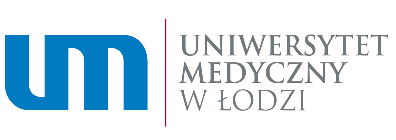 DZIAŁ WSPÓŁPRACY ZAGRANICZNEJ UNIWERSYTETU MEDYCZNEGO W ŁODZIw miejscuWNIOSEK O DELEGACJĘ ZAGRANICZNĄ NR ……./20….Dane osoby wyjeżdżającej:Imię i nazwisko: ………………………………………………………………………………………Stanowisko służbowe: ………………………………………………………………………………...Rodzaj zatrudnienia: …………………………………………………………………………………..Jednostka organizacyjna: ……………………………………………………………………………...Adres e-mail: ………………………………………………………………………………………….Numer telefonu kontaktowego: ……………………………………………………………………….Informacje o planowanym wyjeździe za granicę:Cel wyjazdu*:konferencja / kongres / sympozjum / wykład / zjazdspotkanie projektowe/biznesowewarsztatystaż naukowy ……………………………………………………………………………………stypendium ……………………………………………………………………………………...inne**: ……………………………………………………………………………………..…..……...…………………………………………………………………………………………………...…Miasto: ……………………………………. Kraj: ……………………………………………………Nazwa instytucji przyjmującej: ………………………………….……………………………………Data wyjazdu: …….…………………………… Data powrotu: …………………………..…………Sposób pokrycia kosztów wyjazdu: ……………………..……………………………………………__________________________*Należy zaznaczyć właściwe.** W przypadku wyboru opcji „inne”, należy podać dodatkowe informacje o wyjeździe, np. nazwę projektu badawczego lub programu, w ramach którego odbywa się wyjazd.Informacje o kosztach transportu Informacje o kosztach pobytu:Diety pobytowe …………..……..., w tym zapewnionych:-	śniadań …………..…………..-	obiadów …………….……….-	kolacji ……………………….Suma diet pobytowych: ………….Ilość noclegów: …………………..Sposób rozliczenia noclegu: ………………………………………….… Koszt: …………..….…*Opłata zjazdowa: ………………..………… Sposób płatności: …………………………….….**Dieta dojazdowa: ………………..Wiza: ……………………….……Rodzaj ubezpieczenia: za pośrednictwem Uniwersytetu Medycznego w Łodzi / własne*** Ilość dni: …………………………_____________________________* Należy wybrać właściwy sposób rozliczenia noclegu: płatność kartą otrzymaną od Uniwersytetu Medycznego w Łodzi, płatność na podstawie faktury/innego dokumentu, zwrot po powrocie, rezygnacja.** Należy wybrać właściwy sposób płatności: płatność kartą otrzymaną od Uniwersytetu Medycznego w Łodzi, płatność na podstawie faktury/innego dokumentu, zwrot po powrocie, rezygnacja.*** Zaznaczyć właściwe.Informacje o sposobie finansowaniaSuma szacowanych kosztów pokrywanych przez Uniwersytet Medyczny w Łodzi: ………………Czy wyjazd jest w celach naukowych? Tak / Nie* ___________________________* Zaznaczyć właściwe................................................................/czytelny podpis osoby wyjeżdżającej/UWAGA! Do wniosku należy dołączyć zaproszenie lub potwierdzenie przyjęcia pracy.DECYZJA BEZPOŚREDNIEGO PRZEŁOŻONEGO (w przypadku pracowników)...........................................................................(pieczęć imienna i podpis)DECYZJA DZIEKANA (w przypadku studentów) / KIEROWNIKA STUDIÓW DOKTORANCKICH lub DYREKTORA SZKOŁY DOKTORSKIEJ (w przypadku doktorantów)...........................................................................(pieczęć imienna i podpis)...........................................................................(pieczęć imienna i podpis osoby udzielającej zgody na wyjazd)Rodzaj transportuKrajowe odcinki podróżySzacowany kosztRodzaj transportuZagraniczne odcinki podróżySzacowany kosztCzy konto rezerw?Numer konta / Konto rezerw i jednostka organizacyjnaNazwa kontaWartość